Projekti „Terviklikud planeerimislahendused poollooduslike koosluste jätkusuutlikuks majandamiseks” (LIFE Viva Grass) 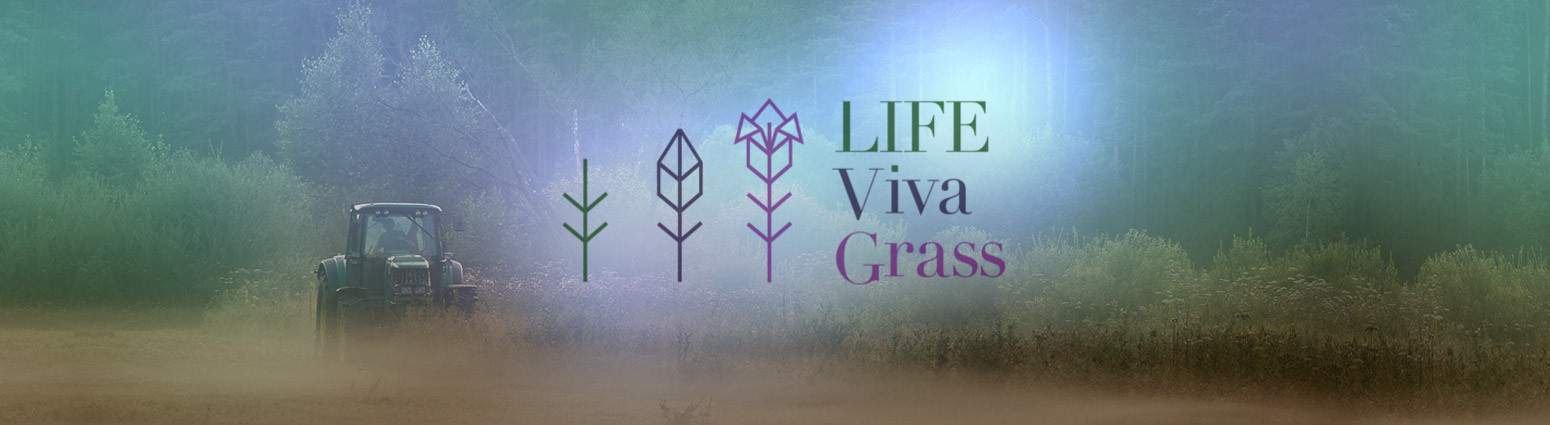 koosolek Saaremaa vallasaprill 2018, KuressaareProtokollOsalejad: Tiina Orav, Saaremaa VVKatrin Kuusk, Saaremaa VVMarita Kallas, Saaremaa VVBert Holm, Saaremaa VVLiina Saar, Saaremaa VVKätlin Kallas, Saaremaa VVJaanika Tiitson, Leedri Küla SeltsKalev Sepp, Eesti MaaülikoolMiguel Villoslada Peciña, Eesti MaaülikoolMerle Kuris, Balti KeskkonnafoorumLaura Remmelgas, Balti KeskkonnafoorumKohtumise eesmärk: anda ülevaade LIFE Viva Grass projekti hetkeseisust, saada tagasisidet VIVAGRASS töövahendi ja selle rohevõrgustiku otsustussüsteemi kohta ning tutvustada Keskkonnaagentuuri tellimusel valminud juhendit rohevõrgustiku planeerimiseks üldplaneeringutes.Sissejuhatus. Laura Remmelgas, Balti KeskkonnafoorumLaura Remmelgas tegi sissejuhatuseks lühiülevaate LIFE Viva Grass projektist ja selle hetkeseisust.Rohevõrgustiku toimivuse analüüs ja planeerimisjuhendi koostamine. Kalev Sepp, Eesti MaaülikoolKalev Sepp tutvustas rohevõrgustiku (RV) planeerimisjuhendit, mille eesmärk on anda eelkõige kohalikele omavalitsustele sisulisi ja tehnilisi soovitusi rohevõrgustiku planeerimiseks üldplaneeringu koostamisel. RV planeerimisjuhend on valminud Hendrikson & Ko, Keskkonnaõiguse Keskuse ja Eesti Maaülikooli koostöös Keskkonnaagentuuri tellimusel ELME projekti osana. Rohevõrgustiku planeerimisjuhend on  Rahandusministeeriumi poolt koostatava „Nõuandeid üldplaneeringu koostamiseks“ (valmib mais 2018) täpsustav juhend. RV planeerimise metoodikasse on sisendi andnud ka LIFE Viva Grass projekt.  Juhendi tutvustamiseks toimuvad ka koolitused aprilli lõpus Tallinnas ja Tartus.Kalev Sepp andis ülevaate olemasoleva RV toimivuse analüüsi tulemustest (toimivus planeeringute võtmes, elurikkuse jaoks ning inimeste puhkevajadustest lähtuvalt) ning tutvustas RV planeerimise juhendit, mis on kättesaadav Keskkonnaagentuuri veebilehel http://www.keskkonnaagentuur.ee/et/eesmargid-tegevused/projektid/elme/materjalid. VIVAGRASS töövahend: Rohevõrgustiku planeerimisvahend. Miguel Villoslada Peciña, Eesti Maaülikool Miguel Villoslada andis ülevaate ökosüsteemiteenuste (ÖST) hindamisest LIFE Viva Grass projektis, VIVAGRASS töövahendist ja RV planeerimisvahendist/otsustussüsteemist. Ettekanne on ingliskeelne, kuid eestikeelne kokkuvõte on toodud dokumendis Viva Grass rohevõrgustiku planeerimisvahendi struktuur.Arutelu:RV tuumala on ala tugiala sees, mis on häiringuteta, antud ökosüsteemi etalonala. Tuumalasid ei pea üldplaneeringus määratlema. Küll aga peaksid tugialadel ja koridoridel olema määratletud kindlad piirid ja kasutustingimused.Kuidas Rail Baltic mõjutaks RVd? Rail Baltic lõikab kindlasti raba ökosüsteemi, keskkonnamõju tuleks hinnata kogu selle ulatuses, mitte ainult 1 km.Saare maakonnaplaneering on kehtestamisel, üldplaneering tuleb ka teha, kuid pole jõudnud veel sellega tegeleda, kuna haldusreform võtab kogu aja.Kehtivad üldplaneeringud on digitaliseerimisel praegu.Mida võiks lisada VIVAGRASS töövahendi andmetesse?Põllumassiivid ja PLKd – on juba sees.Projekteeritavad kaitsealad võiks lisada.Info ökosüsteemiteenuste (ÖST) kohta on kasulik, nt Rootsis juba tuleb sellest aastast ÖST arvesse võtta planeerimisel jm otsustussüsteemides. Viimasel ajal on palju näiteid ÖST arvessevõtmisest linnalises keskkonnas (looduspõhised lahendused).Kuidas tehti Saare maakonnaplaneeringus RV? Seda teadis maavalitsuse planeeringuosakonna juhataja Agne Peetersoo, kes nüüdseks on Eestist lahkunud. Saare maakonna regionaalses talituses puudub hetkel ruumilise planeerimise spetsialist; Rapla talituse planeerimise spetsialist tegeleb ka Saaremaaga.Kuidas välistada väärtuslikud põllumaad RVst? – See peaks tehtav olema.Saaremaa valla RV planeeringulahendus poollooduslike koosluste osas: Lepiti kokku, et LIFE Viva Grass projekt saadab kihid ja narratiivdokumendi, mida saab kommenteerida.Protokolli koostas Merle Kuris merle.kuris@bef.ee 